Дата:16.02.17Класс:7 «Г»  Тема: Развитие научных знаний1.Изучение новой темы : - Давайте запишем в тетради новую тему и я расскажу вам об выдающихся мыслителях востока .Абу Абдоллах  Джафар Рудаки (ок 860-941гг.)написал сотни стихов .Многие из них не дошли до нас. В них автор  выступал против несправедливости и неравноправия ,проявлял сочувствия к людским бедам . Написал много стихотворений о Бухаре . Одним из талантливых учеников Рудаки был Шахид Паях . Несмотря на огромное дарование , вся его жизнь прошла в бедноте. Выдающийся поэт X века , живший в эпоху Самани –дов , Абулькасим  Фирдауси (940-1030гг.) в своих произведениях воспевал жизнь  Ирана и Средне Азии .Свое величайшие творение «Шахнаме» автор завершил в возрасте 71 года , посвятив ее написанию 30лет своей жизни .Сюжет поэмы  основан на реальных исторических событиях ,она является национальным эпосом иранцев и таджиков .Величайший мыслитель средневековья Абу Насыр аль- Фараби (870-950гг.) родился в г. Отраре ,получил образование  в арабских странах . Энциклопедически образованный ученый оставил после себя труды в области философии, логики, социологии , музыки, математики и т.д. Имя и труды стали известны во всем мире .Величайший мыслитель и врач  Абу Али ибн Сина (980-1037гг.) в Европе написал сотни трудов по различным  отраслям науки . Его труд « Каноны врачебной науки»  стал настольной книгой для  ученых – медиков не только в странах Востока, но и в Европе, вплоть до настоящего времени .Великий ученый Абу Райхан  Мухаммед  ибн  Ахмед аль Бируни (973-ок. 1050гг) сделал  ряд важных открытий  в области  алгебры , астрономии , физики , Естествознания , географии ,он автор многих трудов по истории , медицине , фармакологии ,геологии и минералогии.2.Задание : Опираясь на рассказ учителя и текст учебника заполни таблицу .Таблица№1. 3. Закрепление :-Какого ученого назвали «отцом алгоритма».-Кого считали великим учителем врачей ? -Каких великих  ученых – уроженцев Казахской степи вы знаете ? - Назовите эпосы тюркских народов  .4.Что нового узнали на уроке ? 5.Домашнее задание : параграф 33 , Составь рассказ об Абу Райхан   Бируни .Дата:2.03.17Класс:7 «Г»  Тема: Монголо-татарское нашествие1.Учитель: просмотр рисунков (ассоциации учащигося на тему «Монголия»), посмотрите на «облако» и прочитайте, что мы будем изучать сегодня. 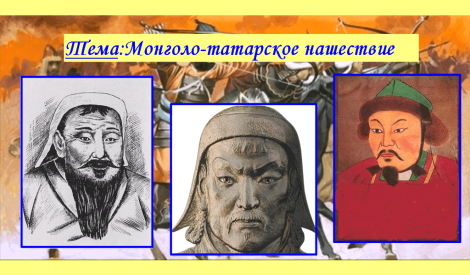 2. Изучение нового материала
Учитель: 
Изучение нового материала проходит по схеме (в 3этапа) – 
• Создание Монгольского государства
1. Просмотр видео 
2. Политический строй .Закон «Яса»Заполнить Схему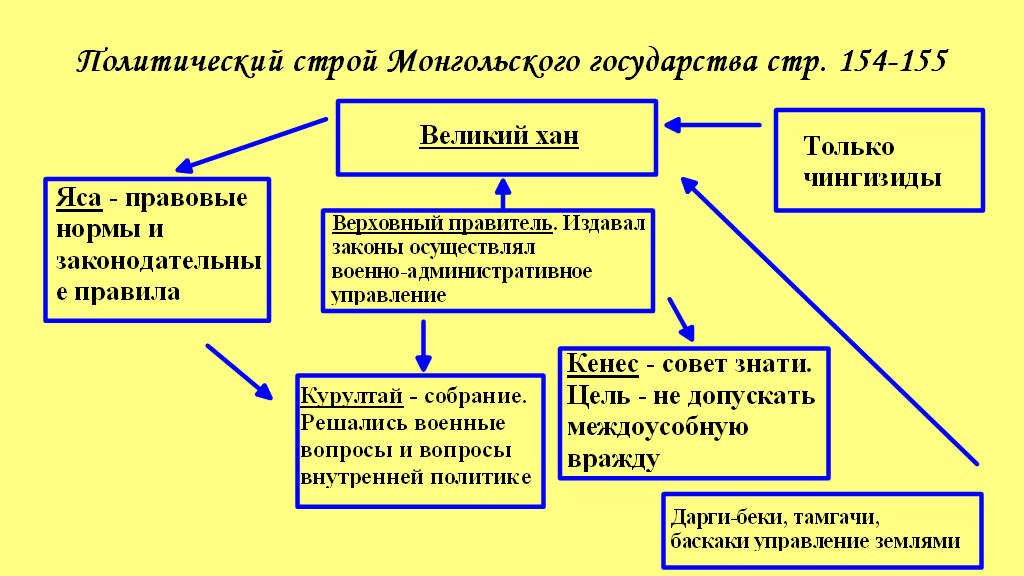 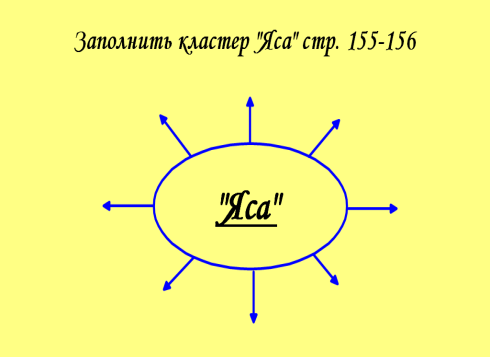 3. Завоевания Чингисхана .Работа по карте
а). Индивидуальная работа отметить на карте города завоеванные Чингисханом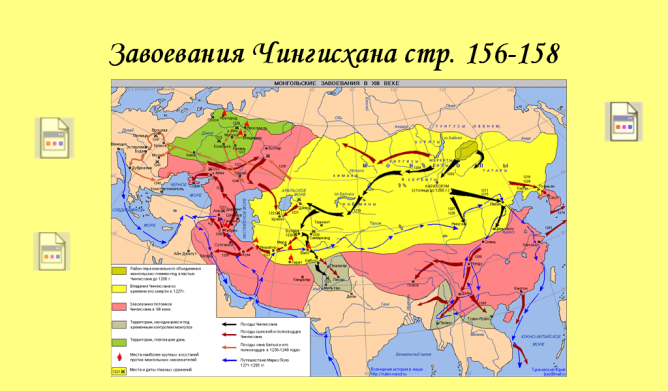 б). Рассказ учителя - в 1227 году во время охоты, упав с коня, Чингисхан, завоевавший полмира, умер в возрасте 72 лет. Согласно завещанию, Монгольской империей стал править его сын Угедэй.4.Закрепление.Вопрос-ответ
5. Домашнее задание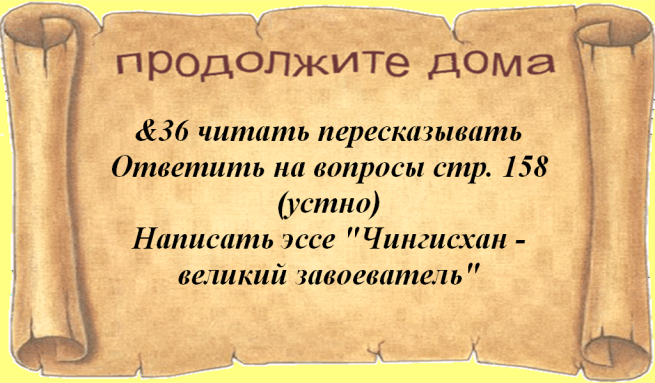 Дата:16.03.17Класс:7 «Г»  Тема: Англия XVI-XVIIвв.1)Рассказ учителя:	(слайд №3)  Географически сложилось так, что Англия находилась на перекрестке торговых путей из Северной Европы в Средиземное море; имела естественно защищенные границы, т.к. была окружена со всех сторон водой. А теплое течение Гольфстрим способствовало формированию мягкого климата. Множество пастбищ с сочной зеленой травой, плодородная земля, все это  способствовало развитию земледелия и скотоводства. 	Из шерсти английских овец ткали прекрасное сукно, которое пользовалось спросом в Германии, Италии, России и других государствах. С открытием новых земель и океанических путей торговля становится прибыльным делом, правители государств, да и просто многие люди стремятся на этом разбогатеть.  (слайд №4)Давайте посмотрим, как эти задачи решались в Англии. (стр. 130-132 учебник) (5 мин. Самостоятельно изучают материал)Какие новые явления в хозяйственной жизни наблюдались в Англии? Кто такие новые дворяне? Чем они отличались от старой аристократии? Из каких слоев населения складывался класс наемных рабочих? Добровольно ли в большинстве случаев крестьянин становился наемным рабочим?    2.Задание :используя материал учебника на стр. 144 – 146   заполните схему и таблицу:а) управление в Англии  название палаты или органа   какие слои населения входили				         парламент принцип формирования Б) заполните таблицу                                                                                                                       «полномочия»3.Закрепление. 1.Вспомнить предпосылки для развития капитализма2. Какие отношения мы называем «капиталистическими»?3. Устройство Англиканской церкви4.Дом.задание - Д/З  повт параграф 14, п.15            Основатели и основоположники                      науки в  Средней Азии                                        Труды  Парламент (а)Король (я)